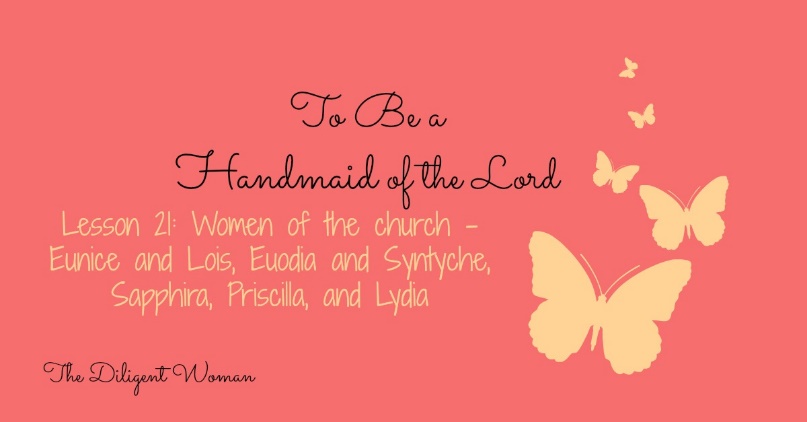 Lesson 21Women of the Lord’s church(Eunice and Lois, Euodia and Syntyche, Sapphira, Priscilla, and Lydia)SapphiraActs4:32-37- 5:111. What were all of the people in the church doing in this context?2. What did Ananias and Sapphira do? (Acts 5:1)3. How much did they say they were giving? (implied from verses 4, 8)4. Sapphira didn’t have a choice because a wife must always obey her husband.                                     TRUE or FALSELesson learned – even those closest to you can lead you astray!  You must know what is right and hold to it, no matter what those around you are doing.  You will answer for the things that you do. LydiaActs 16:11-155. Who were meeting to pray by the river in Philippi? (verse 13)6. Who was Lydia?7. How did she respond to the things she heard from Paul?8. Lydia hesitated to share her home with her brethren. 				TRUE or FALSE9. See what you can find out about being a “seller of purple”.  Write a short paragraph about what this might tell us about Lydia.PriscillaActs 18:1-3, 24-28; Romans 16:3; 1 Corinthians 16:19; 2 Timothy 4:1910.  Who is Priscilla?11.  What did she do for a living, along with her husband? (Acts 18:3)12. Who took Apollos aside to teach him “more accurately” the way of God? (Acts 18:24-26)13.  Aquila and Priscilla only opened their home to Paul. (1 Cor. 16:19)                                                        TRUE or FALSENote 2 Timothy 4:19, “Prisca and Aquila”.  Often name order has some significance.  Back in Acts 12:25 it says “Barnabas and Saul” returned from Jerusalem.  Then in Acts 13:43 we see “Paul and Barnabas”.  The name order goes along with who is in the lead, or more prominent in the events that are going on.  Priscilla and Aquila are equally of help and given recommendation by Paul.  Euodia and SyntychePhilippians 4:2, 314.  What are Euodia and Syntyche having difficulty doing? 15. How does Paul describe them in verse 3?16.  What does Paul ask the brethren in Philippi to do for these women?Even good, strong Christians have trouble getting along sometimes.  We are human.  It takes other loving, strong Christian FRIENDS to help get us back on track sometimes.Eunice and LoisActs 16:1; 2 Tim.1:517.  What do we learn about Eunice in Acts 16:1?18. How is Lois described in 2 Timothy 1:5?19.  Parents and grandparents don’t have much influence over the children in their lives.                                    	TRUE or FALSEConclusion:Women have always been a part of the Lord’s church.  It’s not a fraternity.  The world would have us believe that God, and Paul, don’t appreciate women; don’t notice women, and push women aside in favor of men, as we’ve discussed before.  These women show Galatians 3:28-29 to be TRUE!“There is neither Jew nor Greek, there is neither slave nor free, there is neither male nor female; for you are all one in Christ Jesus.  And if you are Christ’s, then you are Abraham’s seed, and heirs according to the promise.”  Women have roles to fulfill, as do men.  They may not be the same roles, but they are all of equal value to God.  We can’t all be preachers and elders (Ephesians 4:11-12).  Not all of us are equally good at exhorting or showing mercy (Romans 12:6-8).  We are all important in the things which we do.  Strive to be a worker who is commended as Priscilla, Euodia, Syntyche, Lois, and Eunice were.   Avoid making the mistake of Sapphira of trying to be something that you are not and lying about it. Always be eager to learn and to make changes in your life like Lydia.  Don’t forget to THANK GOD for the examples He has laid out for you.  These women are given in scripture to HELP you.  Let them.